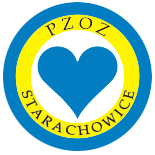 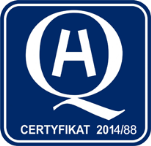 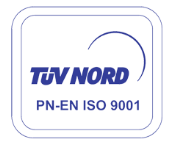 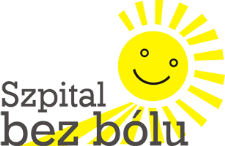 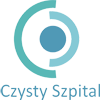 l.dz. P/17/03/2016/LAB   		                                              Starachowice 05.04.2016r. Wykonawcy postępowania przetargowego nr ogłoszenia59052-2016Dotyczy: postępowania przetargowego „Dostawa odczynników laboratoryjnych, sprzętu jednorazowego użytku dla Powiatowego Zakładu Opieki Zdrowotnej w Starachowicach Niniejszym informujemy, że wpłynęły zapytania ofertowe i działając w trybie art. 38 ust. 2 Ustawy z dnia 29 stycznia 2004 r. Prawo Zamówień Publicznych (Dz. U. z 2015 r. poz. 2164 m.) wyjaśniamy odpowiedź na pytanie nr 69 z odpowiedziami  z dnia 04.04.2016 r.Pytanie nr 69dotyczy: pakiet nr 11Czy w związku ze zmianą konfekcjonowania oryginalnych odczynników dedykowanych do analizatora AU 400 Zamawiający dla odczynników CKMB, Wapń, CK-NAC, UIBC, wyrazi zgodę na zmianę wielkości opakowań  i  zaoferowanie odczynników konfekcjonowanych w opakowaniach pierwotnego producenta analizatora o innej pojemności dla tych testów? Odp.: Tak, Zamawiający wyraża zgodęSprawę prowadzi:Włodzimierz ŻyłaNr tel 41 273 91 82Adres email: w.zyla@szpital.starachowice.plZ up. Główny KsiegowyPowiatowego Zakadu Opieki Zdrowotnej